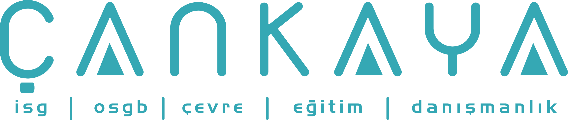 İŞBAŞI İSG KONUŞMALARI(TOOLBOX TALKS) No:  473                      			        Sayfa No: 1/1                                                                                                   KAMUYA AÇIK ALANLARDA YAPILACAK ÇALIŞMALARTüm şantiye çalışanları; şantiyede yapılacak işlerden halkı koruması gerektiğinin bilincinde olmalıdır. İş yapılırken halka zarar vermeyeceğinden emin olunmalıdır. Gün içerisinden işin durduğu zamanlarda tüm giriş çıkışlar kontrollü olarak yapılmalıdır. Yapılacak işten dolayı zarar görebilecek çevre güvenlik şeridi çekilerek ayrılmalıdır. Etrafı çevrilen alanda rahatça görünebilecek uyarı levhaları olmalıdır. Varsa çevrede kullanılan iskelelerin elemanlarının sökülmüş olduğundan emin olunmalıdır. Eğer bölgede kazı yapılacaksa bölgeye güvenlik şeridi çekilerek giriş çıkışlar engellenmelidir. Hendek, çukur ve diğer kazı işlerinin yapıldığı yerlere, uygun şekilde payandalar ve korkuluklar yapılmalı ve buralara, geceleri ışıklı uyarma levhaları konulmalıdır. Tüm makinelerin yanlarından ayrılırken çalışmadığından emin olunmalıdır. Tüm elektrikli cihazların çalışmadığından ve fişten çekilmiş olunduğundan emin olunmalıdır. Kullanılan tüm malzeme ve ekipmanların güvenli bir şekilde istif edilmiş olması gerekir. Tehlikeli ve Yanıcı Maddeler depolama alanlarında güvenli bir şekilde depolanmalıdır. Şantiye sahası; hafta sonları ve uzun sureli tatillere çıkmadan önce şantiyede genel bir denetim yürüyüşü yapılmalıdır. Vinçle yapılan kaldırma operasyonlarında giriş - çıkış noktaları ve güzergahları üzerinde yapılmamalıdır. Ayrıca şantiye sınırlarını geçen yerlerde de kaldırma operasyonları yapılmamalı; mutlaka yapılması gerekiyorsa da bölgedeki trafik, işaretçiler vasıtasıyla durdurulmalı ve güvenlik şeridi çekilerek kısa süreli olarak operasyon gerçekleştirilmelidir. Güvenlik şeridi için çekilen ikaz bantları önemsenmeli ve bir amaç için yapıldığı unutulmamalıdır. Güvenlik şeridi çekilen bölgeden geçişler engellenmelidir. Toz kalkması muhtemel bir çalışma yapılacaksa bölge bol su ile sık sık sulanacaktır. Hava yoluyla yayılan gürültüyü; perdeleme, kapatma, gürültü emici örtülerle ve benzeri yöntemlerle azaltılmalıdır. UNUTMAYIN!BAŞKALARININ GÜVENLİĞİ, EN AZ BİZİM GÜVENLİĞİMİZ KADAR ÖNEMLİDİR !!!